LECCINO – Baredi 2019Vsebnost olja v laboratorijski oljarni 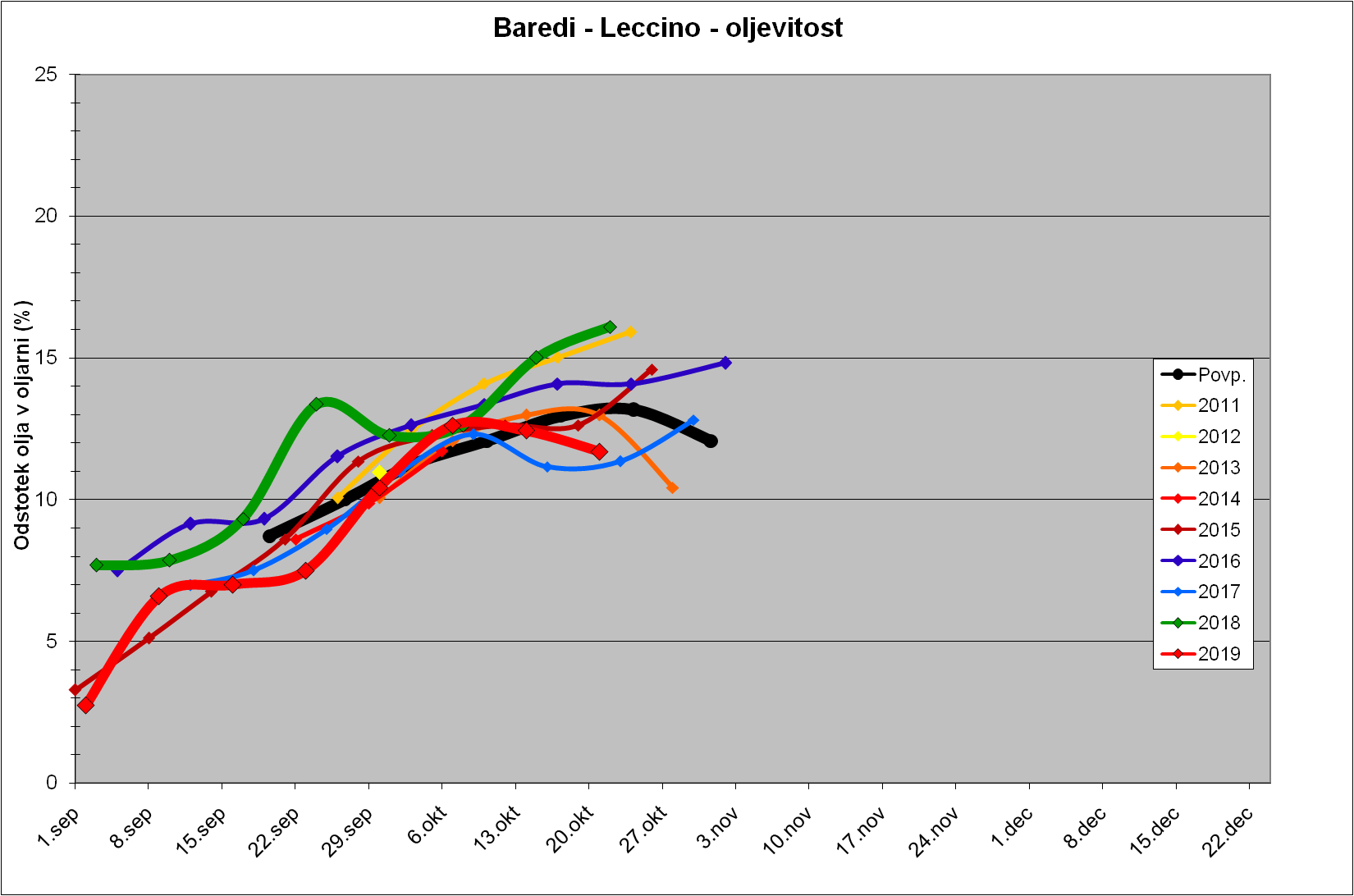 Indeks zrelosti 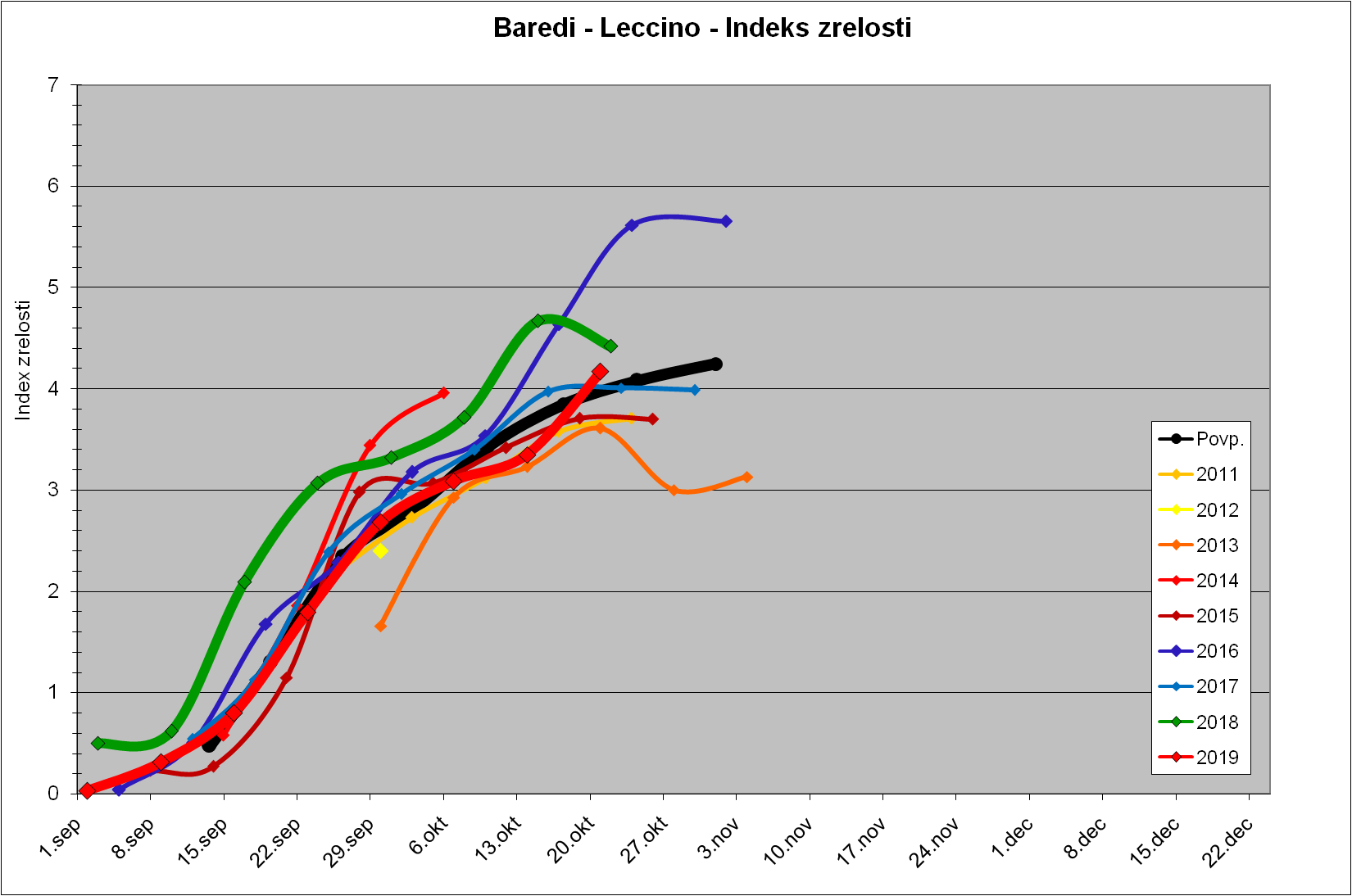 Trdota plodov 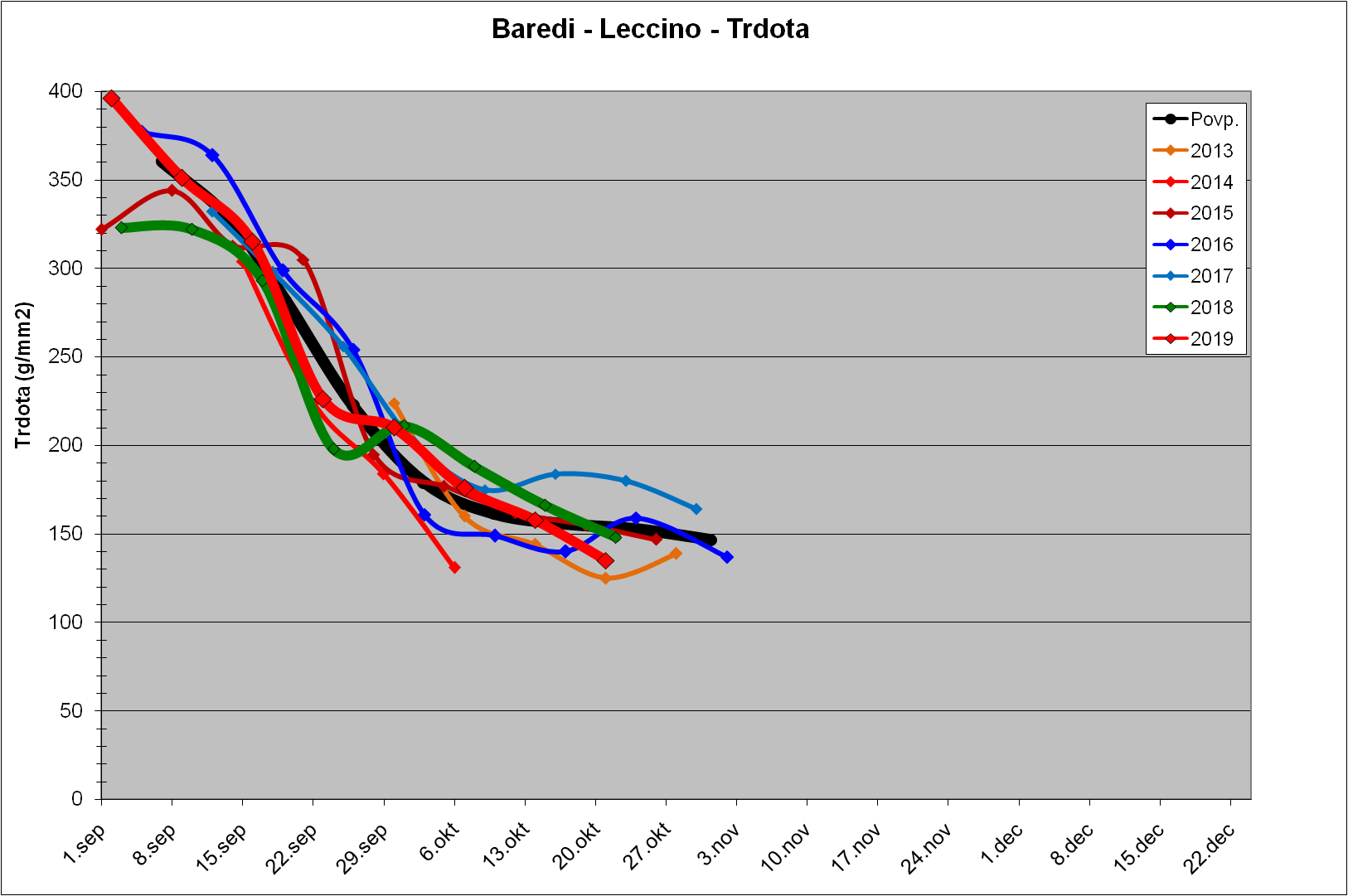 